									C.nr.1230/18 	GJYKATA THEMELORE NË PEJË, Departamenti i Përgjithshëm gjyqtarja Afërdita Mulhaxha, në çështjen juridike-kontestimore të paditësit Z. Sh., nga fshati L., K. e P., M. H. dhe A. H.a nga P., tani me vendbanim në B., të cilët i përfaqëson i autorizuari B. A., avokat në P.  kundër të paditurës K. e S.,, D.”, P., për shkak të kompenzimit të dëmit, vlera e kontestit 1000€, jashtë seancës, me dt.29.05.2019, bie këtë:			                   A K T V E N D I M	KONSTATOHET se padia e paditësit Z.Sh. etj, nga fshati L., K.P, konsiderohet se është TËRHEQUR në këtë çështje juridike e ushtruar kundër të paditurës K. e S.,, D.”, P., për shkak të kompenzimit të dëmit.  				                A r s y e t i m	Paditësit  pranë Gjykatës Themelore, në Pejë me dt.07.11.2018,  ka parashtruar padi kundër të paditurës K. e S.,, D.”, P., për shkak të kompenzimit të dëmit. 	I autorizuari i paditësve me parashtresën e dt.28.05.2019, ka njoftuar gjykatën se në këtë çështje juridike kontestimore e tërheq padinë, me arsyetimin se me të paditurën kanë arritur marrëveshje jashtëgjyqësore.Gjykata duke u bazuar në të lartcekurat në bazë të dispozitave të nenit 261.2 dhe neni 387 par.1 pika c) të LPK vendosi si në dispozitiv të këtij aktvendimi.  NGA GJYKATA THEMELORE NË PEJË, me dt. 29.05.2019.						                             Gjyqtarja								Afërdita Mulhaxha KËSHILLA JURIDIKE:Kundër këtij aktvendimi nuk është e lejuar ankesa. 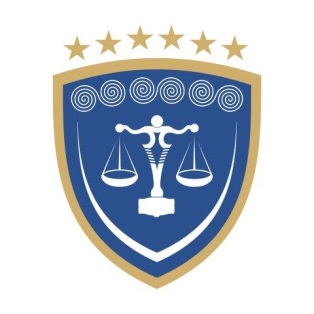 REPUBLIKA E KOSOVËS – REPUBLIC OF KOSOVOGJYKATA THEMELORE  PEJË